Автономная некоммерческая организация профессиональная образовательная организация 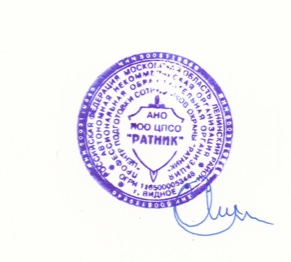 «Центр подготовки сотрудников охраны «Ратник»Положение об итоговой аттестации обучающихся, осваивающих   основные программы профессионального обучения ОБЩИЕ ПОЛОЖЕНИЯПоложение об итоговой аттестации обучающихся, осваивающих   основные программы профессионального обучения (далее Положение) в Автономной некоммерческой организации профессиональной образовательной организации «Центр подготовки сотрудников охраны «Ратник» (именуемый в дальнейшем – Центр) разработано в соответствии с:Федеральным законом «Об образовании в Российской Федерации»; Приказом Министерства образования и науки Российской Федерации от  18.04.2013 г. № 292 «Об утверждении порядка организации и осуществления образовательной деятельности по основным программам профессионального обучения»;иными законодательными актами Российской Федерации, Уставом и иными локальными актами Центра.ЭКЗАМЕНАЦИОННАЯ КОМИССИЯВ целях определения соответствия результатов освоения обучающимися основных программ  профессионального обучения соответствующим требованиям квалификационных характеристик по профессиям итоговая аттестация проводится экзаменационными комиссиями, которые создаются  по каждой основной программе профессионального обучения, реализуемой Центром.Экзаменационная комиссия формируется из преподавателей Центра. В состав аттестационных комиссий также входят представители работодателей или их объединений по профилю подготовки обучающихся. Состав экзаменационной комиссии утверждается приказом директора Центра  не позднее двух недель до проведения итоговой аттестации.Экзаменационную комиссию возглавляет председатель  в лице директора Центра. Председатель организует и контролирует деятельность экзаменационной комиссии, обеспечивает единство требований, предъявляемых к выпускникам. В  состав экзаменационной комиссии входят: председатель экзаменационной комиссии;заместитель председателя экзаменационной комиссии;члены экзаменационной комиссии;представители работодателей; секретарь.Экзаменационная комиссия действует в течение срока обучения группы.ФОРМЫ  ИТОГОВОЙ АТТЕСТАЦИИПрофессиональное обучение завершается итоговой аттестацией в форме квалификационного экзамена.Квалификационный экзамен проводится Центром для определения соответствия полученных знаний, умений и навыков программе профессионального обучения и установления лицам, прошедших профессиональное обучение квалификационных разрядов по соответствующим профессиям рабочих, должностям служащих. Квалификационный экзамен независимо от вида профессионального обучения включает в себя: практическую квалификационную работу;проверку теоретических знаний  в пределах квалификационных требований, указанных в квалификационных справочниках, и (или) профессиональных стандартов по соответствующим профессиям рабочих, должностям служащих. Итоговая аттестация обучающихся не может быть заменена оценкой уровня их подготовки на основе текущего контроля успеваемости и результатов промежуточной аттестации.ПОРЯДОК ПРОВЕДЕНИЯ  ИТОГОВОЙ АТТЕСТАЦИИК  итоговой аттестации допускается обучающийся, не имеющий академической задолженности и в полном объеме выполнивший учебный план или индивидуальный учебный план по осваиваемой основной программе  профессионального обучения. Решения экзаменационных комиссий принимаются на  заседаниях простым большинством голосов членов комиссии участвующих в заседании, при обязательном присутствии председателя комиссии или его заместителя. При равном числе голосов голос председательствующего на заседании  экзаменационной комиссии является решающим.Лицам, не проходившим  итоговой аттестации по уважительной причине, предоставляется возможность пройти  итоговую аттестацию в индивидуальном порядке.  Лицам, успешно сдавшим квалификационный экзамен, присваивается разряд или класс, категория по результатам профессионального обучения и выдается свидетельство о профессии рабочего, должности служащего. Обучающимся, не прошедшим итоговой аттестации или получившим на итоговой аттестации неудовлетворительные результаты может быть предложено повторить курс обучения или по письменному запросу обучающегося ему выдается справка установленного образца об обучении в Центре и освоении тех или иных компонентов образовательной программы.Решение экзаменационной комиссии оформляется протоколом, который подписывается председателем экзаменационной комиссии (в случае отсутствия председателя - его заместителем) и секретарем  экзаменационной комиссии и хранится в архиве Центра.В случае несогласия обучающегося с результатами итоговой аттестации ему предоставляется право опротестовать оценку в течение трех дней после ее объявления, подав апелляцию в письменной форме в конфликтную комиссию Центра, утвержденную приказом директора Центра.ЗАКЛЮЧИТЕЛЬНЫЕ ПОЛОЖЕНИЯНастоящее Положение, а также все изменения и дополнения к нему принимаются и утверждаются директором Центра и действуют до замены их новым.Вопросы, не нашедшие своего отражения в настоящем Положении, регламентируются другими локальными нормативными актами Центра и решаются руководством Центра индивидуально в каждом конкретном случае.«УТВЕРЖДАЮ»Директор___________ /Агафонов Е.Е./  «17» декабря 2018 г.